Objednávkový formulář pro digitalizaci videa (VHS, VHS-C, MINI DV, kazety Video 8, Hi 8, Digital 8)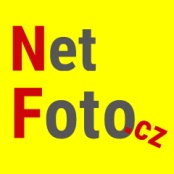 Kontaktní údajeJméno a příjmení: ……………………………………………………………Vaše adresa: ……………………………………………………………………………………………………………………….....

………………………………………………………………………………………………………………………………………………..E-mailová adresa: ……………………………………………………………Telefonní číslo: ……………………………………………………………….Údaje o objednávceSpolečně s formulářem odesílám a objednávám digitalizaci na DVD pro:
VHS:                             ks	VHS-C:                   ks	Video 8:                      ksMINI DV:                   ks	HI 8:                       ks	Digital 8:                   ksSpeciální požadavky (například převedení jen části uloženého záznamu, střih atd.):………………………………………………………………………………………………………………………………………………..………………………………………………………………………………………………………………………………………………..………………………………………………………………………………………………………………………………………………..………………………………………………………………………………………………………………………………………………..Mám zájem o tyto volitelné služby:
(vybrané zaškrtněte, jinak ponechejte prázdné)Potisk DVD vlastní fotografií: Uložení záznamu ve formátu AVI:Uložení záznamu na flashdisk:Kopie DVD:PodmínkyZhotovitel neručí za škody na vstupních a výstupních nosičích vzniklé při přepravě, doručení a zpracování záznamu. Zhotovitel neručí za kompatibilitu výstupních nosičů v přehrávacích zařízeních.
Prohlašuji, že jsem majitelem, autorem nebo osoba oprávněná k nakládání se záznamem nebo záznamy na všech nosičích a souhlasím s jejich zpracováním.V………………………………. dne………………………….		Podpis:…………………………….